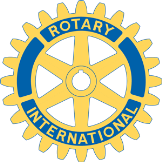 The Rotary Club of The PasNEW MEMBER INFORMATIONCONGRATULATIONSYou are now a member of one of the world’s largest service clubs. Rotary has over one million members in over 200 countries. (You will be welcome at any one of the clubs in the world as a member of Rotary International).  These countries are divided into Zones and the Zones are divided into Districts. Our club is in Zone 24 District 5550.-Rotary International is governed by a President, an Executive, and a board of Directors- Zones each have a Director-Districts have District Governor,  Executive, and a Board of Directors-Clubs are autonomous and each have a President, Executive and a BoardOur motto: Service Above SelfFor more than 110 years, our guiding principles have been the foundation of our values: service, fellowship, diversity, integrity, and leadership.What we doRotary members believe that we have a shared responsibility to take action on our world’s most persistent issues. Our 35,000+ clubs work together to:Promote peaceFight diseaseProvide clean water, sanitation, and hygieneSave mothers and childrenSupport educationGrow local economiesThe Four-Way TestThe Four-Way Test is a nonpartisan and nonsectarian ethical guide for Rotarians to use for their personal and professional relationships. The test has been translated into more than 100 languages, and Rotarians recite it at club meetings:
Of the things we think, say or doIs it the TRUTH?Is it FAIR to all concerned?Will it build GOODWILL and BETTER FRIENDSHIPS?Will it be BENEFICIAL to all concerned?The Object of Rotary is to encourage and foster the ideal of service as a basis of worthy enterprise and, in particular, to encourage and foster:FIRST: The development of acquaintance as an opportunity for service;SECOND: High ethical standards in business and professions; the recognition of the worthiness of all useful occupations; and the dignifying of each Rotarian’s occupation as an opportunity to serve society;THIRD: The application of the ideal of service in each Rotarian’s personal, business, and community life;FOURTH: The advancement of international understanding, goodwill, and peace through a world fellowship of business and professional persons united in the ideal of service.The Rotary Club of The Pas has an annual membership fee. This fee is used to pay a fee to Rotary International, District 5550, and Rotary Insurance. This fee is payable biannually; January 1 and July 1 as our Rotary year ends June 30. Should you not pay these dues in a timely manner or attend less than 50 percent of the meetings; your membership may be rescinded.The club pays everyone’s dues to R.I. and District 5550 on the above dates. If you do not pay, then the rest of the paying members are essentially paying your dues. (Every single person in Rotary pays these dues- regardless of the amount of volunteer work they do.)You may also be charged $ 2.00 for each missed meeting. (not done at this time)Meetings attended at other locations or on line can be used as “Make-ups” counting towards your attendance. Attending Rotary projects or fundraisers also count.Rotary can boast that well over 90% of Donations are used for donations, grants, or Service.Our club meets every Tuesday at 12:00 PM at the Wescana Inn.We have a choice of lunch at different costs. The minimum cost per meeting is $ 2.00 (50/50)Be sure to take a ticket for the 50/50 and get your badge to wear.There is a signup sheet- indicate and pay for your choice.The business portion of the meeting stars about 12:25 with the singing of Oh Canada and saying the Rotary prayer. Oh Lord, giver of all goodsWe thank you for our daily foodMay Rotary friends and Rotary waysHelp to guide us through the daysAfter the business portion is complete: the President will call for the SGT. of Arms.	-there will be fines levied for whatever and Happy bucks for whatever you are happy about.	-the draw for the 50/50 will take place		-if your ticket number is drawn; you have the opportunity to draw the A spades to win the accumulated pot. An equal amount to the winnings id dedicated to the Family of Rotary account. This account is to aid Rotarians and their family members in case of medical crisis.The meeting is adjourned with the reading of the 4 way test.If you wish to speak about any new business, try to inform the Secretary or President to have it added to the agenda prior to the meeting. We try to offer a relaxed atmosphere; however, there is a need for an agenda.In order to enjoy your membership and learn more about Rotary:		-ask to join a project		-suggest a project or fundraiser		-go to our website at www.clubrunner.ca/pas			-establish a sign in – the same information will allow you to access the District site at: www.rotary5550.org and Rotary International at: www.rotary.org 		-ask a member for assistance	-our website will allow you to edit your profile. The club Secretary will initially input your information. This will also allow you to find contact information for other members.You will see that Rotary has a multitude of information on Rotary programs for you and the world.AND as in your life: Your Rotary membership will be what YOU make of it.WELCOME